ПриложениеУТВЕРЖДЕНОраспоряжением Главымуниципального образования"Город Архангельск"от 14.06.2019 № 1913рТЕХНИЧЕСКОЕ ЗАДАНИЕ на подготовку проекта межевания территории муниципального образования "Город Архангельск" в границах просп. Ленинградского площадью 2,1716 гаНаименование (вид) градостроительной документацииПроект межевания территории муниципального образования "Город Архангельск" в границах просп. Ленинградского площадью 2,1716 га (далее – проект межевания).Организация-заказчикПодготовку проекта межевания осуществляет Скоморохов В.А.Проектная организацияОпределяется организацией-заказчиком.Назначение документацииПодготовка проекта межевания осуществляется для определения место-положения границ образуемых и изменяемых земельных участков в границах просп. Ленинградского.Нормативно-правовая база для подготовки проекта межеванияГрадостроительный кодекс Российской Федерации, Земельный кодекс Российской Федерации, "СП 42.13330.2016. Свод правил. Градостроительство. Планировка и застройка городских и сельских поселений. Актуализированная редакция СНиП 2.07.01-89*", "СНиП 11-04-2003. Инструкция о порядке разработки, согласования, экспертизы и утверждения градостроительной документации", Генеральный план муниципального образования "Город Архангельск", Правила землепользования и застройки муниципального образования "Город Архангельск", иные законы и нормативные правовые акты Российской Федерации, Архангельской области, муниципального образования "Город Архангельск".Требования к подготовке проекта межеванияПодготовка проекта межевания территории осуществляется в два этапа:I этап. Предоставление эскизного проекта на согласование в департамент градостроительства Администрации муниципального образования "Город Архангельск" в течение 2-х месяцев со дня вступления в силу настоящего распоряжения;II этап. Подготовка и сдача проекта межевания территории в течение 
4-х месяцев с момента согласования эскизного проекта.Проект межевания территории подготовить в соответствии с техническими регламентами, нормами отвода земельных участков для конкретных видов деятельности, установленными в соответствии с федеральными законами.Объект проектирования, его основные характеристикиТерритория проектирования площадью 2,1716 га расположена в границах просп. Ленинградского. Размещение объекта в соответствии со схемой, указанной в приложении 
к техническому заданию.Требования к составу и содержанию работПроект межевания территории включает в себя чертежи межевания территории, на которых отображаются:красные линии, утвержденные в составе проекта планировки территории;линии отступа от красных линий в целях определения места допустимого размещения зданий, строений, сооружений;границы образуемых и изменяемых земельных участков на кадастровом плане территории, условные номера образуемых земельных участков;границы территорий объектов культурного наследия;границы зон с особыми условиями использования территорий;границы зон действия публичных сервитутов.Проект межевания включает в себя чертежи межевания территории, 
на которых отображаются границы существующих и (или) подлежащих образованию земельных участков, в том числе предполагаемых к изъятию для государственных или муниципальных нужд, для размещения таких объектов.В проекте межевания территории должны быть указаны:площадь образуемых и изменяемых земельных участков и их частей;образуемые земельные участки, которые после образования будут относиться к территориям общего пользования или имуществу общего пользования;вид разрешенного использования образуемых земельных участков 
в соответствии с проектом планировки территории. Требования к результатам работы Решения проекта межевания территории должны быть обусловлены её положением в составе города, социальным содержанием, перспективами развития города. Принимаемые решения в ходе разработки проекта межевания территории должны быть обоснованными. Основные материалы проекта межевания территории должны соответст-вовать строительным нормам и правилам, нормативным документам в сфере градостроительства. При использовании карт и топографических планов, не предназначенных для открытого использования, имеющих гриф секретности, следует руковод-ствоваться требованиями законодательства Российской Федерации о государст-венной тайне в объеме и порядке, которые установлены Правительством Российской Федерации.Подготовка проекта межевания территории осуществляется в соответствии с системой координат, используемой для ведения государственного кадастра недвижимости.Материалы проекта планировки территории в электронном виде должны быть совместимы с геоинформационной системой ГИС "ИнГео". Текстовые материалы документации по планировке территории должны быть выполнены в формате Word, табличные – Excel. Графические материалы проекта межевания территории выполняются в масштабе 1:5000 – 1:2000 – 1:1000. Проект межевания территории на бумажной основе и в электронном виде передается в департамент градостроительства Администрации муниципального образования "Город Архангельск".10. Порядок проведения согласования проекта межевания территорииПроект межевания территории после подготовки должен быть согласован разработчиком в следующем порядке с:департаментом градостроительства Администрации муниципального образования "Город Архангельск";министерством имущественных отношений Архангельской области;правообладателями изменяемых земельных участков;другими заинтересованными организациями в соответствии с требованиями законодательства Российской Федерации и нормативных правовых актов субъектов Российской Федерации и органов местного самоуправления.____________Приложение
к техническому заданию 
на подготовку проекта межевания территории муниципального образования "Город Архангельск" 
в границах  просп. Ленинградского площадью 2,1716 гаСХЕМАграниц проектирования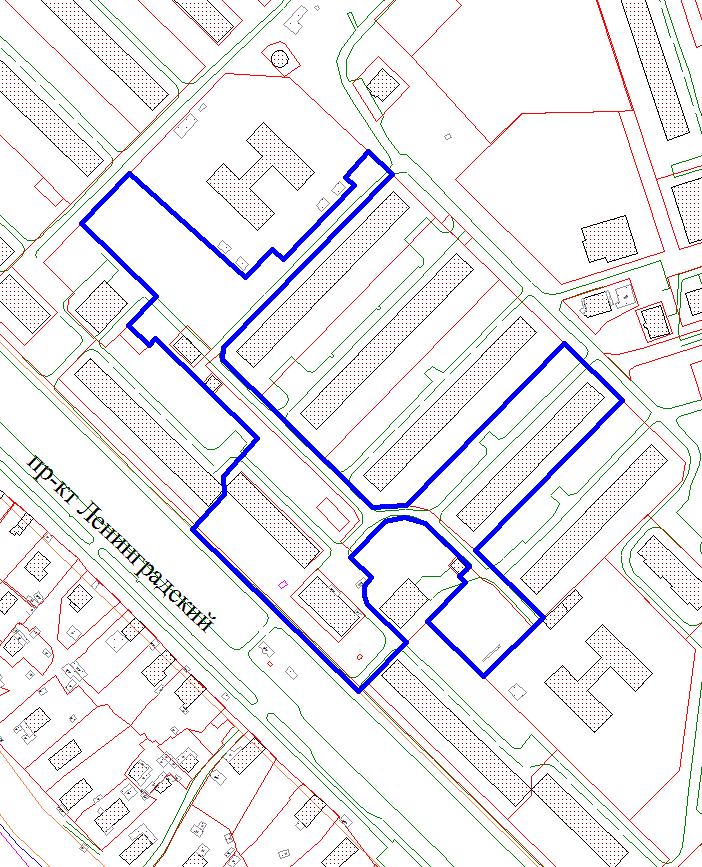 ____________